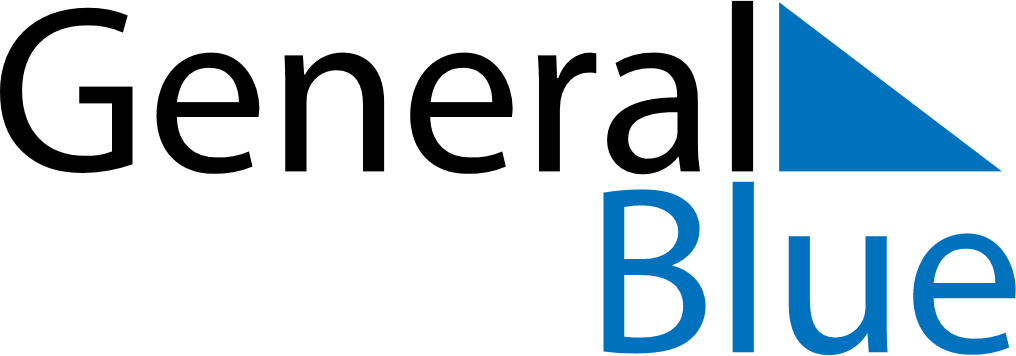 Daily PlannerAugust 8, 2022 - August 14, 2022Daily PlannerAugust 8, 2022 - August 14, 2022Daily PlannerAugust 8, 2022 - August 14, 2022Daily PlannerAugust 8, 2022 - August 14, 2022Daily PlannerAugust 8, 2022 - August 14, 2022Daily PlannerAugust 8, 2022 - August 14, 2022Daily Planner MondayAug 08TuesdayAug 09WednesdayAug 10ThursdayAug 11FridayAug 12 SaturdayAug 13 SundayAug 14MorningAfternoonEvening